Publicado en Terrassa (Barcelona) el 28/02/2024 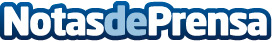 Repara tu Deuda Abogados cancela 116.000€ en Terrassa (Barcelona) con la Ley de Segunda OportunidadSu marido perdió el empleo y, al acabar la prestación, se deshicieron de la vivienda, pero se quedaron con un remanente hipotecarioDatos de contacto:David GuerreroResponsable de Prensa655956735Nota de prensa publicada en: https://www.notasdeprensa.es/repara-tu-deuda-abogados-cancela-116-000-en Categorias: Nacional Derecho Finanzas Cataluña http://www.notasdeprensa.es